The City School
North Nazimabad Boys Campus
Syllabus For 3rd Monthly Test
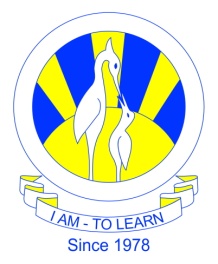 Date: 9-11-2016
Subject: Chemistry
Class: 9
Teacher: Zubaida Aslam1.Elements, compounds and mixtures
2. Periodic Table and Alkali metals